Appendix 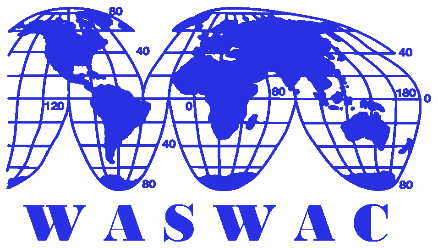 World Association of Soil and Water ConservationThe Secretariat of WASWAC No. 20 Chegongzhuang Road West, Beijing 100048, P. R. ChinaTel: +86-10-68786579     Fax: +86-10-68411174Email: waswac@foxmail.com   waswac@163.comWebsite: www.waswac.org.cnWASWAC Youth Outstanding Paper Award (DATUM) 2021Application FormWASWAC Youth Outstanding Paper Award (DATUM) 2021Application FormWASWAC Youth Outstanding Paper Award (DATUM) 2021Application Form